CAMARA MUNICIPAL DE SANTA BRANCA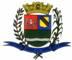 SECRETARIA DE FINANÇAS - CNPJ.01.958.948/0001-17PCA AJUDANTE BRAGA 108 CENTRO SANTA BRANCAData: 12/09/2016 20:18:29Transparência de Gestão Fiscal - LC 131 de 27 de maio 2009 Sistema CECAM (Página: 1 / 2)Relação dos empenhos pagos dia 08 de Setembro de 2016N.Processo Empenho	Fornecedor	Descrição do bem/Serviço adquirido	Modalidade	Licitação	Valor01 - PODER LEGISLATIVO01.00.00.00.0.0000.0000 - DESPESA EXTRAORÇAMENTÁRIA 01.00.00.00.0.0000.0000.0.0111000 - GERAL 01.00.00.00.0.0000.0000.0.0111000.5317 - FICHA0/0	100083/1	329	- CND DROGARIA LTDA01.01.00 - CAMARA MUNICIPAL01.01.00 - CAMARA MUNICIPAL 01.01.00.01.000 - Legislativa 01.01.00.01.31 - Ação Legislativa01.01.00.01.31.0001 - MANUTENÇÃO DA CAMARA 01.01.00.01.31.0001.2001 - MANUTENÇÃO DA CAMARA 01.01.00.01.31.0001.2001.33903000 - MATERIAL DE CONSUMO 01.01.00.01.31.0001.2001.33903000.0111000 - GERAL 01.01.00.01.31.0001.2001.33903000.0111000.3 - FICHA01.01.00.01.31.0001.2001.44905200 - EQUIPAMENTOS E MATERIAL PERMANENTE 01.01.00.01.31.0001.2001.44905200.0111000 - GERAL 01.01.00.01.31.0001.2001.44905200.0111000.6 - FICHA0/0	224/1	395	- VINICIO ALVARENGA DA FONS	DISPENSA DE LICITAÇÃO	/0	1.190,00CAMARA MUNICIPAL DE SANTA BRANCA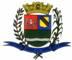 SECRETARIA DE FINANÇAS - CNPJ.01.958.948/0001-17PCA AJUDANTE BRAGA 108 CENTRO SANTA BRANCAData: 12/09/2016 20:18:29Transparência de Gestão Fiscal - LC 131 de 27 de maio 2009 Sistema CECAM (Página: 2 / 2)SANTA BRANCA, 08 de Setembro de 2016EVANDRO LUIZ DE MELO SOUSA1SP147248/0-8CHEFE DA COORD FINANCEIRA, refere-se aso vales mercadorias dos servidores e vereadores descontados e  m folha de pagamento no/01.603,29mes de agosto de 20160/0250/1395- VINICIO ALVARENGA DA FONS, fonte de alimentação 550 w para cpu, teclado e mouse sem fio, roteador tplink300mpDISPENSA DE LICITAÇÃO445,0001.01.00.01.31.0001.2001.33903600 - OUTROS SERVIÇOS DE TERCEIROS - PESSOA FÍSICA01.01.00.01.31.0001.2001.33903600 - OUTROS SERVIÇOS DE TERCEIROS - PESSOA FÍSICA01.01.00.01.31.0001.2001.33903600 - OUTROS SERVIÇOS DE TERCEIROS - PESSOA FÍSICA01.01.00.01.31.0001.2001.33903600 - OUTROS SERVIÇOS DE TERCEIROS - PESSOA FÍSICA01.01.00.01.31.0001.2001.33903600 - OUTROS SERVIÇOS DE TERCEIROS - PESSOA FÍSICA01.01.00.01.31.0001.2001.33903600.0111000 - GERAL01.01.00.01.31.0001.2001.33903600.0111000 - GERAL01.01.00.01.31.0001.2001.33903600.0111000 - GERAL01.01.00.01.31.0001.2001.33903600.0111000 - GERAL01.01.00.01.31.0001.2001.33903600.0111000.4 - FICHA01.01.00.01.31.0001.2001.33903600.0111000.4 - FICHA01.01.00.01.31.0001.2001.33903600.0111000.4 - FICHA01.01.00.01.31.0001.2001.33903600.0111000.4 - FICHA0/0258/1257- SERVIDOR MUNICIPAL, refere -se ao adiantamento de numerario para as despesas de viagem com vereador e assessor daOUTROS/NÃO APLICÁVEL/0-150,00camara no dia 06.09.16 a cidade de São Paulo na Assembleia Legislativa.0/0258/2257- SERVIDOR MUNICIPAL, REFERENTE A BAIXA DE RESPONSABILIDADE DO EMPENHO DE ADIANTAMENTO258/2OUTROS/NÃO APLICÁVEL/099,8301.01.00.01.31.0001.2001.33903900 - OUTROS SERVIÇOS DE TERCEIROS - PESSOA JURÍDICA01.01.00.01.31.0001.2001.33903900 - OUTROS SERVIÇOS DE TERCEIROS - PESSOA JURÍDICA01.01.00.01.31.0001.2001.33903900 - OUTROS SERVIÇOS DE TERCEIROS - PESSOA JURÍDICA01.01.00.01.31.0001.2001.33903900 - OUTROS SERVIÇOS DE TERCEIROS - PESSOA JURÍDICA01.01.00.01.31.0001.2001.33903900 - OUTROS SERVIÇOS DE TERCEIROS - PESSOA JURÍDICA01.01.00.01.31.0001.2001.33903900.0111000 - GERAL01.01.00.01.31.0001.2001.33903900.0111000 - GERAL01.01.00.01.31.0001.2001.33903900.0111000 - GERAL01.01.00.01.31.0001.2001.33903900.0111000 - GERAL01.01.00.01.31.0001.2001.33903900.0111000.5 - FICHA01.01.00.01.31.0001.2001.33903900.0111000.5 - FICHA01.01.00.01.31.0001.2001.33903900.0111000.5 - FICHA01.01.00.01.31.0001.2001.33903900.0111000.5 - FICHA0/015/8240- UNIVERSO ONLINE S.A., refere-se ao pagamento de provedor do site da camara municipal no mes deagosto de 2016DISPENSA DE LICITAÇÃO/044,180/0251/134- CECAM CONS ECON. CONT E A, refere-se aos serviços para licença implantação do sistema de controle interno e capacitação de pessoalDISPENSA DE LICITAÇÃO/0700,00treinamento .0/0223/134- CECAM CONS ECON. CONT E A, refere -se aos serviços prestados nas areas de contabilidade, processo legislativo, administração deCONVITE02/20146.410,99pessoal, patrimonio e controle interno no mes de agosto de  2016N.Processo Empenho   FornecedorDescrição do bem/Serviço adquiridoModalidadeLicitaçãoValor, Impressora multifuncional de tanque de tinta ecotank modelo L375Epson para secretaria da camaraconforme processo 558 /2016.----------------------10.343,29----------------------10.343,29